李文怡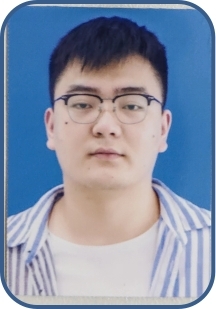 18689431534，polarisssli@163.com26岁，男，广州自我评价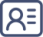 工作背景：本人有1.5年AI销售前端支持工作经验；1.5年金融销售、实习工作经验；熟悉项目招投标流程，标书（商务标）编写，销售技术解决方案编写；了解不良资产处置方案、风险把控；团队协作单月最高销售额2000万余元，个人独立销售额单月最高470万元；语言背景：中文、托业600分、泰语初级；性格特点：性格平和、积极、踏实、有耐心，在保证公司利益的前提下懂得换位思考、有利他思维，具备优秀的沟通能力及亲和力能取得客户的信任并与客户成为朋友。职业期盼：我十分热爱销售工作，具备销售人员胆大心细脸皮厚的职业特点不害怕被拒绝，有较强的抗压力与执行力，善于促单勇于成交。我非常享受将产品成功推销给客户所带来的成就感，喜欢与不同的人进行交流学习并举一反三，是值得您培养的未来销冠。工作经历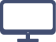 2024.02-至今                           广州中教互联                                       在职研咨询师公司介绍：中教互联多年来深耕于互联网职业技能培训，坚持用互联网技术助力教育创新，成为职业技能细分领域的领先品牌之一。学员沟通：通过电话、微信等方式，让学员了解在职研究生；解决方案：了解学院基本情况，为学员量身定制最适合自己的读研方案；促单成交：通过截杀等方式进行促单，完成业绩。2023.11-2024.2                      广东陆商科技发展有限公司                                 销售支持公司介绍：广东陆商科技有限公司是一家以智慧商业为发展的商贸公司，长期服务于广东长隆集团；项目投标：实时跟进关注长隆招标项目负责人及投标系统招标项目，进行项目投标，主供产品为：电子类产品、工程类项目；并负责编写投标标书（商务标），提报领导审核；项目跟进：工程类项目施工期间，跟进项目进度，现场施工监督，与甲方保持及时沟通，辅助工人解决问题。2023.06-2023-11                     安徽仁晖不良资产处置有限公司                          业务总监助理   公司介绍：仁晖不良资产处置有限公司是一家通过自有资金从事不动产投资管理及不良资产处置业务的金融公司项目背调：根据银行或非银金融机构贷后提供的资产包数据进行初步筛选后申请调档，根据档案资料进行资产询价及负债比计算；并联系债务人了解债务人意愿及相关隐形负债风险；与所有债权方取得联系并确定债权方意愿及相关债权标的出售价；根据现有资料及第三方资料比对与团队探讨分析判别债务人是否存在虚构隐瞒；处置方案：根据债务人意愿及资产负债率制定可行性处置方案，如：债权二次转售、法拍、资产变卖、内购等方式实现公司利益最大化；购买出资：根据处置方案制定出资计划、出资时间、回款计划及回款时间；通过机构转售或京东、阿里竞价取得目标资产债权包；取得债权包后进行登报或邮寄送达公示流程；文书编写：根据处置方案编写如：债权转让协议、诉讼书、和解协议、执行异议及诉讼费退费等相关文书；并与相关机构或法院法官书记员进行案件跟进工作；项目回款：根据处置方案对债务人关键资料进行封存把控如：身份证、银行卡、手银网银、U盾、电子支付解绑等；实时跟进项目进度并完成项目回款及完案工作。2022.05-2023.04                      暗物智能科技（广州）有限公司                         售前解决方案公司介绍：暗物智能科技是一家初创型市重点独角兽AI智能技术创业公司，主要应用领域有智能社会治理、智慧商业。展厅讲解：配合销售人员，根据客户需求引导讲解展厅内容，让客户能快速、便捷了解如何通过产品实现功能需求。需求分析：陪同销售人员拜访客户，了解客户的需求动向，对项目信息进行采集，挖掘用户真实痛点。方案编写：根据客户需求，与技术人员交流，一起构思产品解决方案，明确功能规划，完成方案编写并提报领导。方案讲解：配合销售人员为客户进行方案讲解，回答技术咨询问题，促成顺利成交。实习经历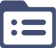 2019.01-2019.10                        中国银行（泰国）股份有限公司                           大堂实习                           公司介绍：公司是中银香港的全资子公司，第一家进入泰国市场的中资银行。学习专业知识：学习柜面业务、合规操作及各类理财、个贷金融产品知识。大堂经理助理：保持大堂干净整洁，维护大堂秩序，协助客户完成开卡、储蓄、手银下载及解答现场客户疑问；对其他需求客户如：对公、理财、个贷进行基础的引导并完成行内转介以及相关跟进工作。教育背景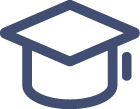 2017.09 - 2022.07                      泰国华侨崇圣大学                             工商管理专业 | 本科  2014.9-2017.6                          安徽池州六中                                 高中2011.9-2014.6                          广州天河中学                                 初中